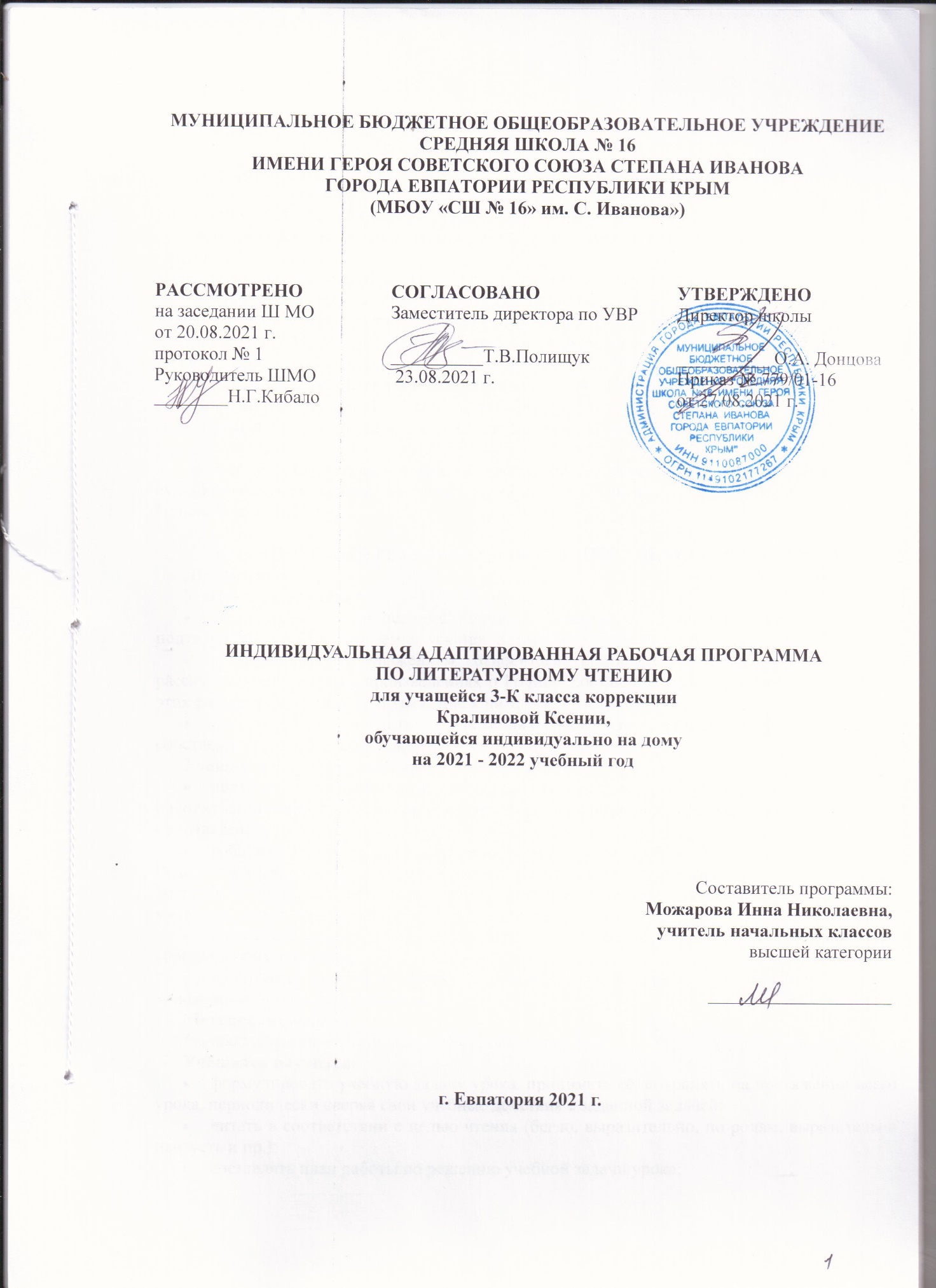                                          Образовательный стандарт:           Федеральный государственный образовательный стандарт начального общего образования обучающихся с ограниченными возможностями здоровья (приказ Минобрнауки РФ № 1598 от 19.12.2014 г.)Индивидуальная адаптированная рабочая программа по литературному чтению разработана на основе: - адаптированной основной образовательной программы начального общего образования обучающихся с задержкой психического развития муниципального бюджетного общеобразовательного учреждения «Средняя школа №16 города Евпатория Республики Крым» (вариант 7.2), рассмотренной на педагогическом совете 23.06.2016г.    (протокол ПС№9), утверждённой приказом директора школы от 24.06.2016г. №318/01-03;- авторской программы Климанова Л.Ф., Бойкина М.В. : Предметная линия учебников системы «Школа России». 1—4 классы: пособие для учителей общеобразоват. организаций / Л. Ф. Климанова, М. В. Бойкина. — М.: Просвещение, 2014.     Учебник: Литературное чтение. 3 класс: Учеб. для общеобразоват. организаций с аудиоприложением на электрон. носителе в 2 ч. / Л. Ф. Климанова [и др.]. –3-е изд.- М.: Просвещение, 2014.ПЛАНИРУЕМЫЕ РЕЗУЛЬТАТЫ ОСВОЕНИЯ УЧЕБНОГО ПРЕДМЕТАЛичностныеУчащиаяся научится:понимать, что отношение к Родине начинается с отношений к семье, находить подтверждение этому в читаемых текстах, в том числе пословицах и поговорках;с гордостью и уважением относиться к творчеству писателей и поэтов, рассказывающих в своих произведениях о Родине, составлять рассказы о них, передавать в этих рассказах восхищение и уважение к ним;самостоятельно находить произведения о своей Родине, с интересом читать, создавать собственные высказывания и произведения о Родине.Учащаяся получит возможность научиться:понимать, что отношение к Родине начинается с отношений к семье и к малой родине, находить примеры самоотверженной любви к малой родине среди героев прочитанных произведений;собирать материал для проведения заочных экскурсий по любимым местам своей Родины, местам, воспетым в произведениях писателей и поэтов, доносить эту информацию до слушателей, используя художественные формы изложения (литературный журнал, уроки-концерты, уроки-праздники, уроки-конкурсы и пр.);составлять сборники стихов и рассказов о Родине, включать в них и произведения собственного сочинения;принимать участие в проекте на тему «Моя Родина в произведениях великих художников, поэтов и музыкантов».МетапредметныеРегулятивные универсальные учебные действияУчащаяся научится:формулировать учебную задачу урока, принимать её, сохранять на протяжении всего урока, периодически сверяя свои учебные действия с заданной задачей;читать в соответствии с целью чтения (бегло, выразительно, по ролям, выразительно наизусть и пр.);составлять план работы по решению учебной задачи урока;выбирать форму оценивания результатов, вырабатывать критерии оценивания результатов;оценивать свои достижения и результаты по выработанным критериям и выбранным формам оценивания (с помощью шкал, лесенок, баллов и пр.);определять границы  знания и незнания по теме самостоятельно (Что мы уже знаем по данной теме? Что мы уже умеем?), связывать с целевой установкой урока;фиксировать по ходу урока и в конце урока удовлетворённость/неудовлетворённость своей работой на уроке (с помощью шкал, значков «+» и «−», «?»);анализировать причины успеха/неуспеха с помощью оценочных шкал и знаковой системы («+» и «−», «?»);фиксировать причины неудач в устной форме ;предлагать варианты устранения причин неудач на уроке;осознавать смысл и назначение позитивных установок на успешную работу, пользоваться ими в случае неудачи на уроке, проговаривая во внешней речи.Учащаяся получит возможность научиться:формулировать учебную задачу урока коллективно, в мини-группе или паре;формулировать свои задачи урока в соответствии с темой урока и индивидуальными учебными потребностями и интересами;читать в соответствии с целью чтения (в темпе разговорной речи, без искажений, выразительно, выборочно и пр.);осмысливать составленный план работы на уроке и план, предлагать свой индивидуальный план работы (возможно, альтернативный) или некоторые пункты плана, приводить аргументы в пользу своего плана работы;принимать замечания, конструктивно обсуждать недостатки предложенного плана;выбирать наиболее эффективный вариант плана для достижения результатов изучения темы урока. Если план одобрен, следовать его пунктам, проверять и контролировать их выполнение;оценивать свою работу в соответствии с заранее выработанными критериями и выбранными формами оценивания;определять границы собственного знания и незнания по теме самостоятельно (Что я уже знаю по данной теме? Что я уже умею?), связывать с индивидуальной учебной задачей;фиксировать по ходу урока и в конце урока удовлетворённость/неудовлетворённость своей работой на уроке (с помощью шкал, значков «+» и «−», «?», накопительной системы баллов);анализировать причины успеха/неуспеха с помощью оценочных шкал и знаковой системы («+» и «−», «?», накопительной системы баллов);фиксировать индивидуальные причины неудач в письменной форме в рабочей тетради;записывать варианты устранения причин неудач, намечать краткий план действий по их устранению;предлагать свои варианты позитивных установок или способов успешного достижения цели из собственного опыта, делиться со сверстниками.Познавательные универсальные учебные действияУчащаяся научится:определять информацию на основе различных художественных объектов, например, литературного произведения, иллюстрации, репродукции картины, музыкального текста, таблицы, схемы и т. д.;анализировать литературный текст с опорой на систему вопросов учителя (учебника), выявлять основную мысль произведения;сравнивать мотивы поступков героев из одного литературного произведения, выявлять особенности их поведения в зависимости от мотива;находить в литературных текстах сравнения и эпитеты, использовать их в своих творческих работах;самостоятельно определять с помощью пословиц (поговорок) смысл читаемого произведения;понимать смысл русских народных и литературных сказок, рассказов и стихов великих классиков литературы (Пушкина, Лермонтова, Чехова, Толстого, Крылова и др.); понимать значение этих произведения для русской и мировой литературы;проявлять индивидуальные творческие способности при составлении рассказов, небольших стихотворений, басен, в процессе чтения по ролям, при инсценировании и выполнении проектных заданий;предлагать вариант решения нравственной проблемы, исходя из своих нравственных установок и ценностей;определять основную идею произведения (эпического и лирического), объяснять смысл образных слов и выражений, выявлять отношение автора к описываемым событиям и героям произведения;создавать высказывание (или доказательство своей точки зрения) по теме урока из 7 – 8 предложений;сравнивать сказку бытовую и волшебную, сказку бытовую и басню, басню и рассказ; находить сходства и различия;соотносить литературное произведение или эпизод из него с фрагментом музыкального произведения, репродукцией картины художника; самостоятельно подбирать к тексту произведения репродукции картин художника или фрагменты музыкальных произведений.Учащаяся получит возможность научиться:находить необходимую информацию в тексте литературного произведения, фиксировать полученную информацию с помощью рисунков, схем, таблиц;анализировать литературный текст с опорой на систему вопросов учителя (учебника), выявлять основную мысль произведения, обсуждать её в парной и групповой работе;находить в литературных текстах сравнения и эпитеты, олицетворения, использовать их в своих творческих работах;сравнивать летопись и былину, сказку волшебную и былину, житие и рассказ, волшебную сказку и фантастическое произведение; находить в них сходства и различия;сравнивать литературное произведение со сценарием театральной постановки, кинофильмом, диафильмом или мультфильмом;находить пословицы и поговорки с целью озаглавливания темы раздела, темы урока или давать название выставке книг;сравнивать мотивы героев поступков из разных литературных произведений, выявлять особенности их поведения в зависимости от мотива;создавать высказывание (или доказательство своей точки зрения) по теме урока из 9—10 предложений;понимать смысл и значение создания летописей, былин, житийных рассказов, рассказов и стихотворений великих классиков литературы (Пушкина, Лермонтова, Чехова, Толстого, Горького и др.) для русской и мировой литературы;проявлять индивидуальные творческие способности при сочинении эпизодов, небольших стихотворений, в процессе чтения по ролям и инсценировании, при выполнении проектных заданий;предлагать вариант решения нравственной проблемы исходя из своих нравственных установок и ценностей и учитывая условия, в которых действовал герой произведения, его мотивы и замысел автора;определять основную идею произведений разнообразных жанров (летописи, былины, жития, сказки, рассказа, фантастического рассказа, лирического стихотворения), осознавать смысл изобразительно-выразительных средств языка произведения, выявлять отношение автора к описываемым событиям и героям произведения.Коммуникативные универсальные учебные действияУчащаяся научится:высказывать свою точку зрения (7 – 8 предложений) на прочитанное или прослушанное произведение, проявлять активность и стремление высказываться, задавать вопросы;понимать цель своего высказывания;пользоваться элементарными приёмами убеждения, мимикой и жестикуляцией;участвовать, задавать вопросы на осмысление нравственной проблемы;проявлять терпимость к другому мнению, не допускать агрессивного поведения, предлагать компромиссы, способы примирения в случае несогласия с точкой зрения другого;объяснять способы бесконфликтной деятельности;отбирать аргументы и факты для доказательства своей точки зрения;опираться на собственный нравственный опыт в ходе доказательства и оценивании событий;формулировать цель работы, принимать и сохранять на протяжении всей работы в группе, соотносить с планом работы, выбирать для себя подходящие роли и функции;определять критерии оценивания выполнения того или иного задания (упражнения); оценивать  по выработанным критериям;определять критерии оценивания поведения людей в различных жизненных ситуациях на основе нравственных норм;руководствоваться выработанными критериями при оценке поступков литературных героев и своего собственного поведения;объяснять причины конфликта, возникшего в группе, находить пути выхода из создавшейся ситуации; приводить примеры похожих ситуаций из литературных произведений;находить нужную информацию через беседу со взрослыми, через учебные книги, словари, справочники, энциклопедии для детей, через Интернет, периодику (детские журналы и газеты);озвучивать презентацию с опорой на слайды, выстраивать монолог по продуманному плану.Учащаяся получит возможность научиться:высказывать свою точку зрения (9 – 10 предложений) на прочитанное произведение, проявлять активность и стремление высказываться, задавать вопросы;формулировать цель своего высказывания вслух, используя речевые клише: «Мне хотелось бы сказать...», «Мне хотелось бы уточнить...», «Мне хотелось бы объяснить, привести пример...» и пр.;пользоваться элементарными приёмами убеждения, приёмами воздействия на эмоциональную сферу слушателей;участвовать в полилоге, самостоятельно формулировать вопросы, в том числе неожиданные и оригинальные, по прочитанному произведению;способствовать созданию бесконфликтного взаимодействия между участниками диалога (полилога);демонстрировать образец правильного ведения диалога (полилога);предлагать способы саморегуляции в сложившейся конфликтной ситуации;определять цитаты из текста литературного произведения, выдержки из диалогов героев, фразы и целые абзацы рассуждений автора, доказывающие его отношение к описываемым событиям;использовать найденный текстовый материал в своих устных и письменных высказываниях и рассуждениях;отвечать письменно на вопросы, в том числе и проблемного характера, по прочитанному произведению;определять самостоятельно критерии оценивания выполнения того или иного задания (упражнения); оценивать свои достижения по выработанным критериям;оценивать своё поведение по критериям, выработанным на основе нравственных норм, принятых в обществе;искать причины конфликта в себе, анализировать причины конфликта, самостоятельно разрешать конфликтные ситуации;обращаться к перечитыванию тех литературных произведений, в которых отражены схожие конфликтные ситуации;находить в библиотеке книги, раскрывающие на художественном материале способы разрешения конфликтных ситуаций;находить различные источники информации, отбирать из них нужный материал, перерабатывать, систематизировать, выстраивать в логике, соответствующей цели; представлять информацию разными способами;использовать в презентации не только текст, но и изображения, видеофайлы;озвучивать презентацию с опорой на слайды, на которых представлены цель и план выступления.ПредметныеВиды речевой и читательской деятельностиУчащаяся научится:читать вслух бегло, осознанно, без искажений, выразительно, передавая своё отношение к прочитанному, выделяя при чтении важные по смыслу слова, соблюдая паузы между предложениями и частями текста;осознанно выбирать виды чтения (ознакомительное, выборочное, изучающее, поисковое) в зависимости от цели чтения;понимать смысл традиций и праздников русского народа, сохранять традиции семьи и школы, осмысленно готовиться к национальным праздникам; составлять высказывания о самых ярких и впечатляющих событиях, происходящих в дни семейных праздников, делиться впечатлениями о праздниках с друзьями и товарищами по классу;употреблять пословицы и поговорки в диалогах и высказываниях на заданную тему;наблюдать, как поэт воспевает родную природу, какие чувства при этом испытывает;рассуждать о категориях добро и зло, красиво и некрасиво, употреблять данные понятия и их смысловые оттенки в своих оценочных высказываниях; предлагать свои варианты разрешения конфликтных ситуаций;пользоваться элементарными приёмами анализа текста; составлять краткую аннотацию (автор, название, тема книги, рекомендации к чтению) на художественное произведение по образцу;самостоятельно читать произведение, понимать главную мысль; соотносить главную мысль произведения с пословицей или поговоркой; понимать, позицию какого героя произведения поддерживает автор, находить этому доказательства в тексте;задавать вопросы по прочитанному произведению, находить на них ответы в тексте; находить эпизод из прочитанного произведения для ответа на вопрос или подтверждения собственного мнения;делить текст на части; озаглавливать части, подробно пересказывать, опираясь на составленный под руководством учителя план;находить книги для самостоятельного чтения в библиотеках (школьной, домашней, городской, виртуальной и др.); при выборе книг и поиске информации опираться на аппарат книги, её элементы; делиться своими впечатлениями о прочитанных книгах, участвовать в диалогах и дискуссиях о них;Учащаяся получит возможность научиться:понимать значимость произведений великих русских писателей и поэтов (Пушкина, Толстого, Чехова, Тютчева, Фета, Некрасова и др.) для русской культуры;выбирать при выразительном чтении интонацию, темп, логическое ударение, паузы, особенности жанра (сказка сказывается, стихотворение читается с чувством, басня читается с сатирическими нотками и пр.);читать вслух бегло, осознанно, без искажений, интонационно объединять слова в предложении и предложения в тексте, выражая своё отношение к содержанию и героям произведения;пользоваться элементарными приёмами анализа текста с целью его изучения и осмысления; осознавать через произведения великих мастеров слова их нравственные и эстетические ценности (добра, мира, терпения, справедливости, трудолюбия); эстетически воспринимать произведения литературы, замечать образные выражения в поэтическом тексте, понимать, что точно подобранное автором слово способно создавать яркий образ;участвовать в дискуссиях на нравственные темы; подбирать примеры из прочитанных произведений, доказывая свою точку зрения;формулировать один вопрос проблемного характера к изучаемому тексту; находить эпизоды из разных частей прочитанного произведения, доказывающие собственное мнение о проблеме;делить текст на части, подбирать заголовки к ним, составлять самостоятельно план пересказа, продумывать связки для соединения частей;находить в произведениях средства художественной выразительности;готовить проекты о книгах и библиотеке; участвовать в книжных конференциях и выставках; пользоваться алфавитным и тематическим каталогом в библиотеке;пересказывать содержание произведения подробно, выборочно и кратко, опираясь на самостоятельно составленный план; соблюдать при пересказе логическую последовательность и точность изложения событий; составлять план, озаглавливать текст; пересказывать текст, включающий элементы описания (природы, внешнего вида героя, обстановки) или рассуждения.Творческая деятельностьУчащаяся научится:сочинять самостоятельно произведения малых жанров устного народного творчества в соответствии с жанровыми особенностями и индивидуальной задумкой;писать небольшие по объёму сочинения и изложения о значимости чтения в жизни человека по пословице, по аналогии с прочитанным текстом – повествованием;пересказывать содержание произведения от автора, от лица героя;сказывать русские народные сказки, находить в них непреходящие нравственные ценности, осознавать русские национальные традиции и праздники, описываемые в народных сказках.Учащаяся получит возможность научиться:составлять рассказы об особенностях национальных праздников и традиций на основе прочитанных произведений (фольклора, летописей, былин, житийных рассказов);подбирать материалы для проекта, записывать пословицы, поговорки, мудрые мысли известных писателей, учёных по данной теме, делать подборку наиболее понравившихся, осмысливать их, возводить в принципы жизни; готовить проекты на тему праздника («Русские национальные праздники», «Русские традиции и обряды», «Православные праздники на Руси» и др.); участвовать в литературных викторинах, конкурсах чтецов, литературных праздниках, посвящённых великим русским поэтам; участвовать в читательских конференциях;писать отзыв на прочитанную книгу.Литературоведческая пропедевтикаУчащаяся научится:понимать особенности стихотворения: расположение строк, рифму, ритм;определять героев басни, характеризовать их, понимать мораль и разъяснять её своими словами; соотносить с пословицами и поговорками;понимать, позицию какого героя произведения поддерживает автор, находить доказательства этому в тексте; l осмысливать специфику народной и литературной сказки, рассказа и басни, лирического стихотворения; различать народную и литературную сказки, находить в тексте доказательства сходства и различия;находить в произведении средства художественной выразительности.Учащаяся получит возможность научиться:сравнивать, сопоставлять, делать элементарный анализ различных текстов, используя ряд литературоведческих понятий (фольклорная и авторская литература, структура текста, герой, автор) и средств художественной выразительности (сравнение, олицетворение, метафора);определять позиции героев и позицию автора художественного текста;создавать прозаический или поэтический текст по аналогии на основе авторского текста, используя средства художественной выразительности.Коррекционно-развивающие результаты:формируются умения у учащихся, необходимые для ориентировки в учебной книге: умение пользоваться учебными заданиями к тексту; определять произведения, близкие по тематике, жанру, произведения одного автора.учатся с помощью учителя устанавливать последовательность и причинность событий в несложном рассказе, сказке; находить с помощью выборочного чтения отрывки из текста, характеризующие героя, события; оценивать поступки действующих лиц, близкие опыту учеников, выявлять их мотивы; определять основную мысль произведения, переживания героев, своё отношение к ним; находить в произведении меткие слова и выражения, изображающие события и героев; представлять прочитанное и рисовать «словесные картинки» к тексту, сочинять продолжение сюжета, новую концовку или сказку. в связи с чтением формируются речевые умения детей с ограниченными возможностями здоровья: самостоятельно находить в прочитанном тексте недостаточно понятные слова и выражения, выяснять их значение; определять с помощью учителя границы законченных по смыслу отрывков текста и коллективно озаглавливать их для составления плана; выделять основное в содержании части и рассказа в целом; передавать содержание прочитанного; иллюстрировать текст «словесными картинками»; составлять рассказ-описание и рассказ-повествование по отрывкам из прочитанного произведения.Изучение программного материала должно обеспечить не только усвоение определенных знаний, умений и навыков, но также формирование приемов умственной деятельности, необходимых для коррекции недостатков развития учащихся, испытывающих трудности в обучении.Учитывая психологические особенности и возможности детей с задержкой психического развития, материал даётся небольшими дозами, с постепенным усложнением, увеличивая количество тренировочных упражнений, включая ежедневно материал для повторения и самостоятельных работ.СОДЕРЖАНИЕ УЧЕБНОГО ПРЕДМЕТА1. Самое великое чудо на свете. 1 ч.Рукописные книги Древней Руси. Первопечатник Иван Фёдоров.2. Устное народное творчество. 9 ч. (3 ч.+9 ч. самост.)Русские народные песни. Лирические народные песни. Шуточные народные песни.Докучные сказки. Произведения прикладного искусства: гжельская и хохломская посуда, дымковская и богородская игрушка. Русские народные сказки. «Сестрица Алёнушка и братец Иванушка»,  «Иван-Царевич и Серый Волк», «Сивка-Бурка». Иллюстрации к сказке В.Васнецова и И.Билибина.3. Поэтическая тетрадь 1. 7 ч. (2 ч.+5 ч.самост.)Русские поэты 19-20 века.  Ф.И. Тютчев «Весенняя гроза», «Листья». Олицетворение. Сочинение-миниатюра «О чём расскажут осенние листья».А.А. Фет «Мама! Глянь-ка из окошка…», «Зреет рожь над жаркой нивой…». Картины природы. Эпитеты. И.С. Никитин «Полно, степь моя…», «Встреча зимы».Заголовок стихотворения. И.С. Суриков. «Детство», «Зима». Сравнение.4. Великие русские писатели. 19 ч. (6 ч.+13 ч. самост.)А.С.Пушкин. Лирические стихотворения. Средства художественной выразительности: эпитет, сравнение. Приём контраста как средство создания картин.«Сказка о царе Салтане…» Сравнение народной и литературной сказок. Особенности волшебной сказки. Рисунки И. Билибина к сказке. Соотнесение рисунков с художественным текстом, их сравнение.И.А.Крылов. Басни. Мораль басни. Нравственный урок читателю. Герои басни. Характеристика героев на основе их поступков. Инсценирование басни.М.Ю.Лермонтов. Лирические стихотворения. Настроение стихотворения. Подбор музыкального сопровождения к лирическому стихотворению. Сравнение лирического текста и произведения живописи.Л.Н.Толстой. Детство Толстого. Подготовка сообщения о жизни и творчестве писателя. Тема и главная мысль рассказа. Составление различных вариантов плана. Сравнение рассказов (тема, главная мысль, события, герои). Рассказ-описание. Текст-рассуждение. Сравнение текста-рассуждения и текста-описания.5. Поэтическая тетрадь 2. 5 ч. (2 ч.+3 ч.самост.)Н.А.Некрасов. Стихотворения о природе. Настроение стихотворений. Картины природы. Средства художественной выразительности.К.Д.Бальмонт. И.А.Бунин. Выразительное чтение стихотворений. Создание словесных картин.6. Литературные сказки. 9 ч. (3 ч.+6 ч. самост.)Д.Н. Мамин-Сибиряк «Алёнушкины сказки», Сравнение литературной и народной сказок. Герои сказок. Характеристика героев сказок. Нравственный смысл сказки.В.М. Гаршин «Лягушка-путешественница». Герои сказки. Характеристика героев сказки. Нравственный смысл сказки.В.Ф.Одоевский «Мороз Иванович». Сравнение народной и литературной сказок. Герои сказки. Сравнение героев сказки.  Составление плана сказки. Подробный и выборочный пересказ сказки.7. Были-небылицы. 9ч. (3 ч.+6 ч. самост.)М. Горький «Случай с Евсейкой». Приём сравнения. Творческий пересказ: сочинение продолжения сказки.К.Г.Паустовский «Растрёпанный воробей». Герои произведения. Характеристика героев.А.И.Куприн «Слон». Основные события произведения. Составление различных вариантов плана. Пересказ.8. Поэтическая тетрадь 3. 6 ч. (2 ч.+4 ч. самост.)Саша Чёрный. Стихи о животных.А.А.Блок. Картины зимних забав. Сравнение стихотворений разных авторов на одну и ту же тему.С.А.Есенин. Средства художественной выразительности для создания картин цветущей черёмухи.9. Люби живое. 10 ч. (3 ч.+7 ч. самост.)М.Пришвин. «Моя родина». Заголовок – «входная дверь» в текст. Основная мысль текста. Сочинение на основе художественного текста.И.С. Соколов-Микитов «Листопадничек». Жанр произведения. Листопадничек – главный герой произведения.  Творческий пересказ: дополнение пересказа текста.В.И.Белов «Малька провинилась», «Ещё про Мальку». Озаглавливание текста. Главные герои рассказа.В.В.Бианки. «Мышонок Пик». Составление плана на основе названия глав. Рассказ о герое произведения.Б.С.Житков «Про обезьяну». Герои произведения. Пересказ. Краткий пересказ.В.П.Астафьев «Капалуха». Герои произведения.В.Ю. Драгунский «Он живой и светится». Нравственный смысл рассказа.10. Поэтическая тетрадь 2. 6 ч. (2 ч.+ 4 ч. самост.)С.Я.Маршак «Гроза днём». «В лесу над росистой поляной…» Заголовок стихотворения.А.Л. Барто «Разлука». «В театре».С.В.Михалков «Если». Е.А.Благинина «Кукушка». «Котёнок»Проект: «Праздник поэзии».11. Собирай по ягодке – наберёшь кузовок. 9 ч. (3 ч.+6 ч. самост.)Б.В.Шергин «Собирай по ягодке – наберёшь кузовок». Соотнесение пословицы и содержания произведения.А.П.Платонов. «Цветок на земле». «Ещё мама». Герои рассказа. Особенности речи героев. Чтение по ролям.М.М.Зощенко. «Золотые слова». «Великие путешественники». Особенности юмористического рассказа. Главная мысль произведения. Восстановление порядка произведений.Н.Н.Носов «Федина задача». «Телефон». «Друг детства». Особенности юмористического рассказа. Анализ заголовка. Сборник юмористических рассказов Н.Носова.12. По страницам детских журналов. 5 ч. (2 ч.+3 ч. самост.)«Мурзилка» и «Весёлые картинки» - самые старые детские журналы. По страницам журналов для детей.Ю.Ермолаев «Проговорился», «Воспитатели». Вопросы и ответы по содержанию. Пересказ.Г.Остер «Вредные советы». «Как получаются легенды». Что такое легенда. Пересказ. Легенды своей семьи, своего города, своего дома.Р.Сеф «Весёлые стихи». Выразительное чтение.13. Зарубежная литература. 7 ч. (2 ч.+ 5 ч. самост.)Древнегреческий миф. Храбрый Персей. Мифологические герои и их подвиги. Пересказ.Г.Х.Андерсен «Гадкий утёнок». Нравственный смысл сказки. Создание рисунков к сказке.ТЕМАТИЧЕСКОЕ ПЛАНИРОВАНИЕПроизведения, обязательные для чтения наизусть в 3 классе.КАЛЕНДАРНО-ТЕМАТИЧЕСКОЕ ПЛАНИРОВАНИЕКоличество часовКоличество часов№ раздела и темыНаименование разделов и темИндиви-дуальноСамостоятельное изучениеПроверка техники чтенияЧтение наизусть1.Самое великое чудо на свете. 12.Устное народное творчество.363.Поэтическая тетрадь 1. 2524.Великие  русские писатели.613155.Поэтическая тетрадь 2.2326.Литературные сказки. 367.Были-небылицы. 368. Поэтическая тетрадь 3. 2429.Люби живое. 3710Поэтическая тетрадь 4.24111Собирай по ягодке – наберёшь кузовок.3612По страницам детских журналов.23113Зарубежная литература.25Итого34682                                                                                  102                                                                                  102                                                                                  102                                                                                  102                                                                                  102                                                                                  102№Название темыАвтор, название произведения1.Устное народное творчество.Народные песенки2.Поэтическая тетрадь 1.Ф. Тютчев «Весенняя гроза».И. Суриков «Детство» (отрывок)3.Великие  русские писатели.А. Пушкин. Лирические  стихотворения (1 по выбору)А. Пушкин «Сказка о царе Салтане…» (отрывок)И. Крылов «Мартышка и Очки». М. Лермонтов «Горные вершины…»,М. Лермонтов «Утёс»4.Поэтическая тетрадь 2. Н. Некрасов «Славная осень!..», «Не ветер бушует над бором…» (1 по выбору). И. Бунин «Детство», «Полевые цветы» (1 по выбору).5.Поэтическая тетрадь 3.  А. Блок «Ветхая избушка». С. Есенин «Черемуха».6.Поэтическая тетрадь 4. C. Маршак «Гроза днем», «В лесу над росистой поляной…»  (1 по выбору).№ п/п№ п/пДатаДатаТема урокаЧтение наизустьСамостоятельное изучениепланФактпланфакт1. Самое великое чудо на свете (1 ч.)1. Самое великое чудо на свете (1 ч.)1. Самое великое чудо на свете (1 ч.)1. Самое великое чудо на свете (1 ч.)1. Самое великое чудо на свете (1 ч.)1. Самое великое чудо на свете (1 ч.)1. Самое великое чудо на свете (1 ч.)1. Самое великое чудо на свете (1 ч.)1.02.09 Знакомство с разделом. Рукописные книги Древней Руси. Первопечатник Иван Федоров.2. Устное народное творчество. 9 ч. (3 ч.+6 ч. самост.)2. Устное народное творчество. 9 ч. (3 ч.+6 ч. самост.)2. Устное народное творчество. 9 ч. (3 ч.+6 ч. самост.)2. Устное народное творчество. 9 ч. (3 ч.+6 ч. самост.)2. Устное народное творчество. 9 ч. (3 ч.+6 ч. самост.)2. Устное народное творчество. 9 ч. (3 ч.+6 ч. самост.)2. Устное народное творчество. 9 ч. (3 ч.+6 ч. самост.)2. Устное народное творчество. 9 ч. (3 ч.+6 ч. самост.)1 Знакомство с разделом. Русские народные песни.2 Докучные сказки. Проба пера. Сочинение докучных сказок209.09Произведения прикладного искусства: гжельская и хохломская  посуда, дымковская и богородская игрушка.3  Русская народная сказка «Сестрица  Аленушка и  братец Иванушка».4 Сказка «Сестрица  Аленушка и  братец Иванушка».            Пересказ.316.09 Русская народная сказка «Иван- царевич и  Серый Волк». Выразительное чтение.5Русская народная сказка «Сивка- Бурка». Пересказ.6 Вн. чт. «Сказки народов России».423.09 Обобщающий урок по разделу «Устное народное творчество».3. Поэтическая тетрадь 1.  7 ч. (2 ч.+5 ч. самост.)3. Поэтическая тетрадь 1.  7 ч. (2 ч.+5 ч. самост.)3. Поэтическая тетрадь 1.  7 ч. (2 ч.+5 ч. самост.)3. Поэтическая тетрадь 1.  7 ч. (2 ч.+5 ч. самост.)3. Поэтическая тетрадь 1.  7 ч. (2 ч.+5 ч. самост.)3. Поэтическая тетрадь 1.  7 ч. (2 ч.+5 ч. самост.)3. Поэтическая тетрадь 1.  7 ч. (2 ч.+5 ч. самост.)3. Поэтическая тетрадь 1.  7 ч. (2 ч.+5 ч. самост.)7«Как научиться читать стихи». (На основе научно-популярной статьи Я. Смоленского).8 А. Фет «Мама! Глянь-ка из окошка…», «Зреет рожь над жаркой нивой…».530.09  Ф. Тютчев «Весенняя гроза». Ф. Тютчев «Листья».Наизусть.Наизусть «Весенняя гроза»9И. Никитин «Полно, степь моя, спать беспробудно…».10 И. Никитин «Встреча зимы».607.10 И. Суриков «Детство», «Зима». Наизусть отрывок.Наизусть «Детство» (отрывок)11Вн. чт. «Путешествие в Литературную страну».4. Великие  русские писатели. 19 ч. (6 ч.+13 ч. самост.)4. Великие  русские писатели. 19 ч. (6 ч.+13 ч. самост.)4. Великие  русские писатели. 19 ч. (6 ч.+13 ч. самост.)4. Великие  русские писатели. 19 ч. (6 ч.+13 ч. самост.)4. Великие  русские писатели. 19 ч. (6 ч.+13 ч. самост.)4. Великие  русские писатели. 19 ч. (6 ч.+13 ч. самост.)4. Великие  русские писатели. 19 ч. (6 ч.+13 ч. самост.)4. Великие  русские писатели. 19 ч. (6 ч.+13 ч. самост.)12Знакомство с разделом. А. Пушкин биография и творчество великого поэта714.10А. Пушкин. Лирические стихотворения. Наизусть по выбору.Наизусть 1 стихотворение  по выбору13А. Пушкин «Зимнее утро».14А. Пушкин «Зимний вечер».821.10А. Пушкин «Сказка о царе Салтане…» Выразительное чтение. Наизусть отрывок.Наизусть отрывок15А. Пушкин «Сказка о царе Салтане…» 16 И. Крылов «Зеркало и Обезьяна».928.10И. Крылов «Мартышка и Очки».Наизусть басню17И. Крылов «Ворона и Лисица».18М. Лермонтов. Статья В. Воскобойникова. Подготовка сообщения на основе статьи.1011.11М. Лермонтов «Горные вершины…». Наизусть.Наизусть19Детство Л. Толстого (из воспоминаний писателя). 20Л. Толстой «Акула». Пересказ.1118.11М. Лермонтов «Утес». Наизусть.Наизусть21Л. Толстой «Прыжок». Выразительное чтение. Составление плана.22Л. Толстой «Лев и собачка». Пересказ.1225.11Проверка техники чтения №1.23Л. Толстой «Какая бывает роса на траве», «Куда девается вода из моря?» Сравнение текстов.24Обобщающий урок по разделу «Великие русские писатели».5. Поэтическая тетрадь 2. 5 ч. (2 ч.+3 ч. самост.)5. Поэтическая тетрадь 2. 5 ч. (2 ч.+3 ч. самост.)5. Поэтическая тетрадь 2. 5 ч. (2 ч.+3 ч. самост.)5. Поэтическая тетрадь 2. 5 ч. (2 ч.+3 ч. самост.)5. Поэтическая тетрадь 2. 5 ч. (2 ч.+3 ч. самост.)5. Поэтическая тетрадь 2. 5 ч. (2 ч.+3 ч. самост.)5. Поэтическая тетрадь 2. 5 ч. (2 ч.+3 ч. самост.)5. Поэтическая тетрадь 2. 5 ч. (2 ч.+3 ч. самост.)1302.12Знакомство с разделом. Н. Некрасов «Славная осень!..», «Не ветер бушует над бором…». Наизусть.Наизусть 1 стихотворение  по выбору25Н. Некрасов «Дедушка Мазай и зайцы».26Вн. чт. «Любимые стихотворения о природе».1409.12И. Бунин «Детство», «Полевые цветы». К. Бальмонт «Золотое слово». Наизусть.Наизусть 1 стихотворение  по выбору27Обобщающий урок по разделу «Поэтическая тетрадь 2».6. Литературные сказки. 9 ч. (3 ч.+ 6 ч. самост.)6. Литературные сказки. 9 ч. (3 ч.+ 6 ч. самост.)6. Литературные сказки. 9 ч. (3 ч.+ 6 ч. самост.)6. Литературные сказки. 9 ч. (3 ч.+ 6 ч. самост.)6. Литературные сказки. 9 ч. (3 ч.+ 6 ч. самост.)6. Литературные сказки. 9 ч. (3 ч.+ 6 ч. самост.)6. Литературные сказки. 9 ч. (3 ч.+ 6 ч. самост.)6. Литературные сказки. 9 ч. (3 ч.+ 6 ч. самост.)28Знакомство с разделом. Д. Мамин-Сибиряк «Аленушкины сказки» (присказка).1516.12Д. Мамин-Сибиряк «Сказка про храброго Зайца – Длинные Уши, Косые Глаза, Короткий Хвост.»29Д. Мамин-Сибиряк «Сказка про храброго Зайца – Длинные Уши, Косые Глаза, Короткий Хвост.» Чтение по ролям.30В. Гаршин «Лягушка-путешественница». Чтение сказки.1623.12В. Гаршин «Лягушка-путешественница». Пересказ.31В. Одоевский «Мороз Иванович». Выразительное чтение. 32В. Одоевский «Мороз Иванович». Пересказ1730.12Вн. чт. «Какие литературные сказки прочитали самостоятельно?»33Обобщающий урок по разделу «Литературные сказки».7. Были-небылицы. 9 ч. (3 ч.+6 ч. самост.)7. Были-небылицы. 9 ч. (3 ч.+6 ч. самост.)7. Были-небылицы. 9 ч. (3 ч.+6 ч. самост.)7. Были-небылицы. 9 ч. (3 ч.+6 ч. самост.)7. Были-небылицы. 9 ч. (3 ч.+6 ч. самост.)7. Были-небылицы. 9 ч. (3 ч.+6 ч. самост.)7. Были-небылицы. 9 ч. (3 ч.+6 ч. самост.)7. Были-небылицы. 9 ч. (3 ч.+6 ч. самост.)34Знакомство с разделом «Были-небылицы».1813.01М. Горький «Случай с Евсейкой». Чтение.35М. Горький «Случай с Евсейкой». Пересказ.36К. Паустовский «Растрепанный воробей». Знакомство с произведением.1920.01 К. Паустовский «Растрепанный воробей». Составление плана.37К. Паустовский «Растрепанный воробей». Краткий пересказ.  38А.Куприн «Слон». Выразительное чтение. Составление плана.2027.01Вн. чт. «Урок-путешествие по небылицам».39Обобщающий урок по разделу «Были-небылицы».8. Поэтическая тетрадь 3. 6 ч. (2 ч.+4 ч. самост.)8. Поэтическая тетрадь 3. 6 ч. (2 ч.+4 ч. самост.)8. Поэтическая тетрадь 3. 6 ч. (2 ч.+4 ч. самост.)8. Поэтическая тетрадь 3. 6 ч. (2 ч.+4 ч. самост.)8. Поэтическая тетрадь 3. 6 ч. (2 ч.+4 ч. самост.)8. Поэтическая тетрадь 3. 6 ч. (2 ч.+4 ч. самост.)40Знакомство с разделом. С. Чёрный «Что ты тискаешь утенка?..»2103.02А. Блок «Ветхая избушка». Наизусть.Наизусть41С. Черный «Воробей», «Слон».42А. Блок «Сны», «Ворона».2210.02С. Есенин «Черемуха».Наизусть.Наизусть43Обобщающий урок по разделу «Поэтическая тетрадь 3».9. Люби живое. 10 ч. (3 ч.+ 7ч. самост.)9. Люби живое. 10 ч. (3 ч.+ 7ч. самост.)9. Люби живое. 10 ч. (3 ч.+ 7ч. самост.)9. Люби живое. 10 ч. (3 ч.+ 7ч. самост.)9. Люби живое. 10 ч. (3 ч.+ 7ч. самост.)44М. Пришвин «Моя Родина». Заголовок – это «входная дверь» в текст. Знакомство с разделом «Люби всё живое».2317.02Сочинение на основе художественного текста.45Соколов-Микитов «Листопадничек». Выразительное чтение.46В. Белов «Малька провинилась». «Ещё раз про Мальку»2424.02В. Бианки «Мышонок Пик». Знакомство с произведением. Пересказ.47Б. Житков «Про обезьянку». Выразительное чтение. Пересказ по плану.48В. Дуров «Наша Жучка».2503.03В. Астафьев «Капалуха».49В. Драгунский «Он живой и светится…».50Вн. чт. по теме «Люби всё живое». В. Бианки «Лесная газета».10. Поэтическая тетрадь 4. 6 ч. (2 ч.+ 4 ч.)10. Поэтическая тетрадь 4. 6 ч. (2 ч.+ 4 ч.)10. Поэтическая тетрадь 4. 6 ч. (2 ч.+ 4 ч.)10. Поэтическая тетрадь 4. 6 ч. (2 ч.+ 4 ч.)10. Поэтическая тетрадь 4. 6 ч. (2 ч.+ 4 ч.)10. Поэтическая тетрадь 4. 6 ч. (2 ч.+ 4 ч.)10. Поэтическая тетрадь 4. 6 ч. (2 ч.+ 4 ч.)10. Поэтическая тетрадь 4. 6 ч. (2 ч.+ 4 ч.)2610.03C. Маршак «Гроза днем», «В лесу над росистой поляной…».Наизусть.Наизусть 1  по выбору51Знакомство с разделом «Поэтическая тетрадь 4».52А. Барто «Разлука». «В театре».2717.03С. Михалков «Если», «Рисунок».53Е. Благинина «Кукушка», «Котенок».54Внеклассное чтение «Праздник поэзии».11. Собирай по ягодке – наберёшь кузовок.  9 ч. (3 ч.+ 6 ч. самост.)11. Собирай по ягодке – наберёшь кузовок.  9 ч. (3 ч.+ 6 ч. самост.)11. Собирай по ягодке – наберёшь кузовок.  9 ч. (3 ч.+ 6 ч. самост.)11. Собирай по ягодке – наберёшь кузовок.  9 ч. (3 ч.+ 6 ч. самост.)11. Собирай по ягодке – наберёшь кузовок.  9 ч. (3 ч.+ 6 ч. самост.)11. Собирай по ягодке – наберёшь кузовок.  9 ч. (3 ч.+ 6 ч. самост.)11. Собирай по ягодке – наберёшь кузовок.  9 ч. (3 ч.+ 6 ч. самост.)11. Собирай по ягодке – наберёшь кузовок.  9 ч. (3 ч.+ 6 ч. самост.)2831.03Знакомство с разделом. Б. Шергин «Собирай по ягодке – наберешь кузовок».55А. Платонов «Цветок на земле». Чтение.56А. Платонов «Еще мама». Выразительное чтение.2907.04А. Платонов «Еще мама». Выборочный пересказ эпизодов.57М. Зощенко «Золотые слова». Чтение, составление плана.58М. Зощенко «Великие путешественники». Общение и поступки детей.3014.04Н. Носов «Федина задача», «Телефон».59Вн. чт. «В мире приключений».60Обобщающий урок по разделу «Собирай по ягодке - наберёшь кузовок».12. По страницам детских журналов. 5 ч. (2 ч.+ 3 ч. самост.)12. По страницам детских журналов. 5 ч. (2 ч.+ 3 ч. самост.)12. По страницам детских журналов. 5 ч. (2 ч.+ 3 ч. самост.)12. По страницам детских журналов. 5 ч. (2 ч.+ 3 ч. самост.)12. По страницам детских журналов. 5 ч. (2 ч.+ 3 ч. самост.)12. По страницам детских журналов. 5 ч. (2 ч.+ 3 ч. самост.)12. По страницам детских журналов. 5 ч. (2 ч.+ 3 ч. самост.)12. По страницам детских журналов. 5 ч. (2 ч.+ 3 ч. самост.)3121.04Л. Кассиль «Отметки Риммы Лебедевой». Знакомство с разделом «По страницам детских журналов».61Ю. Ермолаев «Проговорился». «Воспитатели».62Г. Остер «Вредные советы». «Как получаются легенды».3228.04Проверка техники чтения №2.63Проект «Сказки, загадки, небылицы.» 13. Зарубежная литература.  7ч. ( 2 ч. + 5 ч. самост.)13. Зарубежная литература.  7ч. ( 2 ч. + 5 ч. самост.)13. Зарубежная литература.  7ч. ( 2 ч. + 5 ч. самост.)13. Зарубежная литература.  7ч. ( 2 ч. + 5 ч. самост.)13. Зарубежная литература.  7ч. ( 2 ч. + 5 ч. самост.)13. Зарубежная литература.  7ч. ( 2 ч. + 5 ч. самост.)13. Зарубежная литература.  7ч. ( 2 ч. + 5 ч. самост.)13. Зарубежная литература.  7ч. ( 2 ч. + 5 ч. самост.).64Знакомство с разделом «Зарубежная литература3306.05Р. Сеф «Веселые стихи».Мифы Древней Греции. «Храбрый Персей». Вн. чт. «Мифы стран мира».3412.05Обобщающий урок за год «Что читать летом».19.05Г.Х. Андерсен «Гадкий утенок». Выразительное чтение.26.0568Обобщающий урок по разделу «Зарубежная литература».